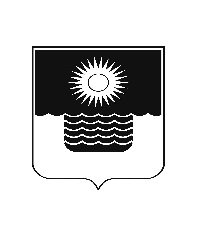 Р Е Ш Е Н И Е ДУМЫ МУНИЦИПАЛЬНОГО ОБРАЗОВАНИЯГОРОД-КУРОРТ ГЕЛЕНДЖИКот 27 октября 2023 года                  		                        		     № 11г. ГеленджикО внесении изменений в Порядок увольнения  (досрочного прекращения полномочий, освобождения  от должности) лиц, замещающих муниципальные должности муниципального образования город-курорт Геленджик,  в связи с утратой доверия, утвержденный решением Думы муниципального образования город-курорт Геленджик  от 20 марта 2015 года №257 (в редакции решения Думы муниципального образования город-курорт Геленджик  от 10 февраля 2022 года №465)Рассмотрев  протест  прокурора  города  Геленджика  от  19  сентября 2023 года №86-01-2023/Прдп319-23-20030021 на решение Думы муниципального образования город-курорт Геленджик от 20 марта 2015 года №257 «Об утверждении Порядка увольнения (освобождения от должности) лиц, замещающих муниципальные должности муниципального образования город-курорт Геленджик, в связи с утратой доверия» (в редакции решения Думы муниципального образования город-курорт Геленджик от 10 февраля             2022 года №465), в соответствии с Федеральным законом от 25 декабря         2008 года №273-ФЗ «О противодействии коррупции» (в редакции Федерального закона от 10 июля 2023 года №286-ФЗ), Федеральным законом от 6 октября 2003 года  №131-ФЗ «Об общих принципах организации местного самоуправления в Российской Федерации» (в редакции Федерального закона от 4 августа 2023 года №449-ФЗ), руководствуясь  статьями 8, 27, 70 Устава муниципального образования город-курорт Геленджик, Дума муниципального образования город-курорт Геленджик р е ш и л а:1. Удовлетворить протест прокурора города Геленджика от 19 сентября 2023 года №86-01-2023/Прдп319-23-20030021 на решение Думы муниципаль-ного образования город-курорт Геленджик от 20 марта 2015 года №257 «Об утверждении Порядка увольнения (освобождения от должности) лиц, замещающих муниципальные должности муниципального образования город-курорт Геленджик, в связи с утратой доверия» (в редакции решения Думы муниципального образования город-курорт Геленджик от 10 февраля              2022 года №465).2. Внести в Порядок увольнения (досрочного прекращения полномочий, освобождения от должности) лиц, замещающих муниципальные должности муниципального образования город-курорт Геленджик, в связи с утратой доверия, утвержденный решением Думы муниципального образования город-курорт Геленджик от 20 марта 2015 года №257 «Об утверждении Порядка увольнения (освобождения от должности) лиц, замещающих муниципальные должности муниципального образования город-курорт Геленджик, в связи с утратой доверия» (в редакции решения Думы муниципального образования город-курорт Геленджик от 10 февраля   2022 года №465), следующие изменения:1) пункт 2  изложить в следующей редакции: «2. Лицо, замещающее муниципальную должность муниципального образования город-курорт Геленджик (далее – лицо, замещающее муниципальную должность), подлежит увольнению (досрочному прекращению полномочий, освобождению от должности) в связи с утратой доверия в следующих случаях:1) непринятия лицом мер по предотвращению и (или) урегулированию конфликта интересов, стороной которого оно является, за исключением случаев, установленных федеральными законами;2) непредставления лицом сведений о своих доходах, об имуществе и обязательствах имущественного характера, а также о доходах, об имуществе и обязательствах имущественного характера своих супруги (супруга) и несовершеннолетних детей, представления заведомо неполных сведений, за исключением случаев, установленных федеральными законами, либо представления заведомо недостоверных сведений, если иное не установлено федеральными законами;3) участия лица на платной основе в деятельности органа управления коммерческой организации, за исключением случаев, установленных федеральным законом;4) осуществления лицом предпринимательской деятельности;5) вхождения лица в состав органов управления, попечительских или наблюдательных советов, иных органов иностранных некоммерческих неправительственных организаций и действующих на территории Российской Федерации их структурных подразделений, если иное не предусмотрено международным договором Российской Федерации или законодательством Российской Федерации.Несоблюдение лицом, замещающим муниципальную должность,  запрета, в случаях, предусмотренных Федеральным законом от 7 мая 2013 года  №79-ФЗ  «О запрете отдельным категориям лиц открывать и иметь счета (вклады), хранить наличные денежные средства и ценности в иностранных банках, расположенных за пределами территории Российской Федерации, владеть и (или) пользоваться иностранными финансовыми инструментами», открывать  и иметь счета (вклады), хранить наличные денежные средства и ценности в иностранных банках, расположенных за пределами территории Российской Федерации, владеть и (или) пользоваться иностранными финансовыми инструментами, за исключением случаев, установленных федеральными законами, влечет досрочное прекращение полномочий, освобождение от замещаемой (занимаемой) должности или увольнение в связи с утратой доверия в соответствии с федеральными конституционными законами и федеральными законами, определяющими правовой статус соответствующего лица.Полномочия лица, замещающего муниципальную должность, прекращаются досрочно в случае несоблюдения иных ограничений, установленных Федеральным законом от 6 октября 2003 года №131-ФЗ                  «Об общих принципах организации местного самоуправления в Российской Федерации».Лицо, замещающее муниципальную должность, которому стало известно о возникновении у подчиненного ему лица личной заинтересованности, которая приводит или может привести к конфликту интересов, подлежит увольнению (досрочному прекращению полномочий, освобождению от должности) в связи с утратой доверия также в случае непринятия лицом, замещающим муниципальную должность, мер по предотвращению и (или) урегулированию конфликта интересов, стороной которого является подчиненное ему лицо, за исключением случаев, установленных федеральными законами.»; 2)пункт 12 изложить в следующей редакции:«12.Сведения об увольнении (прекращении полномочий) лица в связи с утратой доверия за совершение коррупционного правонарушения, за исключением сведений, составляющих государственную тайну, подлежат включению органом местного самоуправления муниципального образования город-курорт Геленджик, в котором это лицо замещало соответствующую должность, в реестр лиц, уволенных в связи с утратой доверия, предусмотренный статьей 15 Федерального закона от 25 декабря 2008 года №273-ФЗ «О противодействии коррупции», в порядке, установленном постановлением Правительства Российской Федерации от 5 марта 2018 года №228 «О реестре лиц, уволенных в связи с утратой доверия».3. Опубликовать настоящее решение в печатном средстве массовой информации «Официальный вестник органов местного самоуправления муниципального образования город-курорт Геленджик» и разместить на официальном сайте администрации муниципального образования город-курорт Геленджик в информационно-телекоммуникационной сети «Интернет» (admgel.ru).4. Решение вступает в силу со дня его официального опубликования.Глава муниципального образования город-курорт Геленджик					                 А.А. БогодистовПредседатель Думы муниципального образования город-курорт Геленджик 			                  М.Д. Димитриев